INDICAÇÃO Nº 5439/2018Indica ao Poder Executivo Municipal estudos para recolocação de bancos de concretos em praça localizada entre a Avenida de Cillos com a Rua Tamoio, São Francisco , neste município.Excelentíssimo Senhor Prefeito Municipal,                       Nos termos do Art. 108 do Regimento Interno desta Casa de Leis, dirijo-me a Vossa Excelência para sugerir que, por intermédio do Setor competente, seja realizado estudo para recolocação de bancos de concretos em praça localizada entre a Avenida de Cillos com a Rua Tamoio, São Francisco , neste município.Justificativa:Segundo os moradores os quais conversamos in loco, a praça foi reformada e os bancos retirados. “Gostávamos de passar a tarde por lá conversando e desde a reforma, os bancos foram retirados e nada de voltarem”, disse uma moradora e frequentadora da praça.Plenário “Dr. Tancredo Neves”, em 17 de dezembro de 2.018.Celso Ávila-vereador-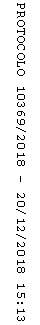 